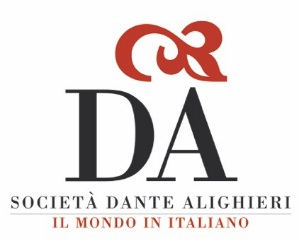 Instructions: Please fill out this form and send it back to the Dante Italian Language School in Vancouver by email info@dantesocietybc.ca For payments, please send your e-transfer to (the same address):Dante Society of British Columbia: info@dantesocietybc.ca Thank you!First Name(s):   			Last Name:   Gender:  	Male  		Female Home address:   City:   							Postal Code:   Phone #:   					Email:I am interested in receiving the Dante Alighieri Society of BC’s newsletter: Yes   No Course selectionI would like to register for the following course/s:Have you completed an Italian course with our school before:    Yes  	No Last level taken:					When? (Month/Year):In case you have studied Italian at some other institution, or have previous knowledge of the language, have you submitted to us the placement test yet? 	Yes  	No Dante Italian Language School in VancouverRegistration FormRegistration Formlevelday of the weektime slot